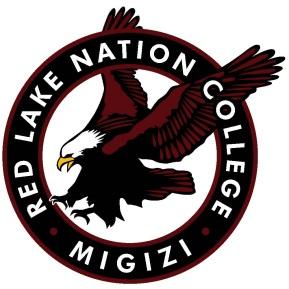 Guiding Principles:Mission of Department/Committee:Goal #1: Goal #2: Goal #3: Goal #4: Long-Term Outcomes	Short-Term OutcomesActivitiesMeasures of EffectivenessDataTime FrameStaff ResponsibleSeptemberOctoberNovemberDecemberJanuaryFebruaryMarchApril May